Spett.  Associazione Responsabili Finanziari ComunaliDATA…..Io sottoscritto ……………………………………………………………………………………………………………….Responsabile finanziario del Comune di …………………………………………………………………………………chiedo l’iscrizione al Associazione Responsabili Finanziari ComunaliA tal fine ho effettuato il pagamento della quota di iscrizione di € 15,00 Con bonifico su conto intestato all’Associazione BANCA INTESA - IBAN: IT80D0306909606100000142677DA INVIARE A   arfc@associazionerfc.org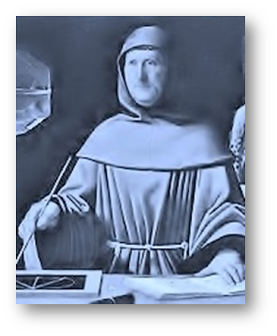 